1., Látogass el a www.fenyeve.mta.hu oldalra!2., Olvasd el a nyitó oldalról, kik támogatják a Fény Nemzetközi Évét! Írd le a támogatók nevét!________________________________________________________________________3., Nézz utána, mit takar a két mozaikszó!______________________________________________________________________________________________________________________________________________________4., Rajzold le a Fény Éve logóját!5., Kattints a Hírek menüpontra! Írd le az itt található tíz cím közül a 2015. május 26-án megjelent cikk címét!________________________________________________________________________6., Kattints a címre, olvasd el a cikket, majd válaszolj az alábbi kérdésekre!- Mennyi idő alatt jut el a nap fénye hozzánk?___________________________________- Milyen messze vannak tőlünk a legközelebbi csillagok?__________________________- Fogalmazd meg saját szavaiddal, mit jelent a fényév kifejezés?      ________________________________________________________________________- A cikk szerint mik az energiavaluták?________________________________________7., Kattints vissza a főoldalra, keresd meg a 2015. május 11-én megjelent cikket! Írd le a címét!    ______________________________________________________________________________________________________________________________________________________8., Olvasd el, majd válaszolj az alábbi kérdésekre!- Hogyan keletkezett a Tejút az erdélyi hagyomány szerint?a., Csaba király lovainak patkói nyomán, akik belerúgtak a csillagokba.b., Csaba királyfi vezetésével visszatérő vitézek lovainak patkója által keltett szikrákból keletkezett, és leginkább Hadak útja néven ismert. c., Csilla királylány lovának patkói estek le.- Milyen szerepe volt a sünnek a világ teremtésében a magyar mondákban?a., A sünt a napfényt őrzőjeként emlegetik, de a Föld felszínét is ő alakította, és a nyelveket is ő osztotta ki.b., A sün a legokosabb állat, de meglehetősen ambivalens figura, aki néha Istent segíti, de alkalomadtán az ördög társául szegődik.c.,  A sün az égbolt kilyuggatásával a fény hozójává válik, tüskéi pedig a Nap sugaraihoz hasonlatosak.- Hogyan került fel az égre a Göncölszekér egy eredetmonda szerint?a., A Göncölszekér úgy került az égre, hogy részeg tulajdonosát elátkozta a felesége.b., A Göncölszekér úgy került az égre, hogy eltévesztette az útját.c., A Göncölszekér úgy került az égre, hogy a lovak megbokrosodtak, és a mélybe zuhantak.- Az eredetmondák szerint milyen állatok akarják elrabolni a Napot?a., farkas, medve, oroszlán, medveb.,  kígyó, sárkány, gyík, farkasc., róka, farkas, leopárd, medve- A cikk szerint melyik az az ókori város, ahol a démonok ellen védekezni tudtak?a., Ulukb., Ubukc., Uruk9., Kattints vissza a főoldalra, keresd meg a 2015. április 13-án megjelent cikket!Írd le a címét, majd olvasd el!__________________________________________________________________________- Az olvasottak alapján oldd meg az alábbi rejtvényt!1., Mi a rendezvény címe?   ………………………………mindenkié2., Ebben a városban „sétáló szivárványt” láthatsz.3., Ő nyitja meg szombaton 11 órakor a rendezvényt. Kroó ……………….-4., A megnyitó után a ……………………Minds csoport bemutatót tart.5., Ilyen fénynyomozás lesz Pécsett.6., Tatán itt lesz a fizikai bemutató.7., A rendezvényekre a belépés ……………………………………Error! Not a valid link.A megoldás:…………………………………………….10., Már láttad és megismerted a Fény Éve 2015 logót, most tervezz Te is egyet!MegoldásokInternethasználatSzövegértés feladatlap 5-6. osztály1., Látogass el a www.fenyeve.mta.hu oldalra!2., Olvasd el a nyitó oldalról, kik támogatják a Fény Nemzetközi Évét! Írd le a támogatók nevét!MTA       EMMI3., Nézz utána, mit takar a két mozaikszó!Magyar Tudományos Akadémia      Emberi Erőforrások Minisztériuma4., Rajzold le a Fény Éve logóját!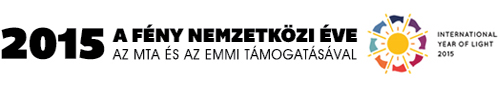 5., Kattints a Hírek menüpontra! Írd le az itt található tíz cím közül a 2015. május 26-án megjelent cikk címét!Az univerzum fénysebességgel száguldó energiavalutája6., Kattints a címre, olvasd el a cikket, majd válaszolj az alábbi kérdésekre!- Mennyi idő alatt jut el a nap fénye hozzánk?  bő 8 perc alatt- Milyen messze vannak tőlünk a legközelebbi csillagok? kb. 4 fényévnyire- Fogalmazd meg saját szavaiddal, mit jelent a fényév kifejezés?      Az az út, melyet a fény egy év alatt megtesz.- A cikk szerint mik az energiavaluták? fotonok7., Kattints vissza a főoldalra, keresd meg a 2015. május 11-én megjelent cikket! Írd le a címét!    Sünök, angyalok, ártó szellemek – a fény és a sötétség profán képzetekben, hiedelmekben, vallási tanításokban8., Olvasd el, majd válaszolj az alábbi kérdésekre!- Hogyan keletkezett a Tejút az erdélyi hagyomány szerint?a., Csaba király lovainak patkói nyomán, akik belerúgtak a csillagokba.b., Csaba királyfi vezetésével visszatérő vitézek lovainak patkója által keltett szikrákból keletkezett, és leginkább Hadak útja néven ismert. c., Csilla királylány lovának patkói estek le.- Milyen szerepe volt a sünnek a világ teremtésében a magyar mondákban?a., A sünt a napfényt őrzőjeként emlegetik, de a Föld felszínét is ő alakította, és a nyelveket is ő osztotta ki.b., A sün a legokosabb állat, de meglehetősen ambivalens figura, aki néha Istent segíti, de alkalomadtán az ördög társául szegődik.c.,  A sün az égbolt kilyuggatásával a fény hozójává válik, tüskéi pedig a Nap sugaraihoz hasonlatosak.- Hogyan került fel az égre a Göncölszekér egy eredetmonda szerint?a., A Göncölszekér úgy került az égre, hogy részeg tulajdonosát elátkozta a felesége.b., A Göncölszekér úgy került az égre, hogy eltévesztette az útját.c., A Göncölszekér úgy került az égre, hogy a lovak megbokrosodtak, és a mélybe zuhantak.- Az eredetmondák szerint milyen állatok akarják elrabolni a Napot?a., farkas, medve, oroszlán, medveb.,  kígyó, sárkány, gyík, farkasc., róka, farkas, leopárd, medve- A cikk szerint melyik az az ókori város, ahol a démonok ellen védekezni tudtak?a., Ulukb., Ubukc., Uruk9., Kattints vissza a főoldalra, keresd meg a 2015. április 13-án megjelent cikket!Írd le a címét, majd olvasd el!A fizika mindenkié-középpontban a fény- Az olvasottak alapján oldd meg az alábbi rejtvényt!1., Mi a rendezvény címe?   ………………………………mindenkié2., Ebben a városban „sétáló szivárványt” láthatsz.3., Ő nyitja meg szombaton 11 órakor a rendezvényt. Kroó ……………….-4., A megnyitó után a ……………………Minds csoport bemutatót tart.5., Ilyen fénynyomozás lesz Pécsett.6., Tatán itt lesz a fizikai bemutató.7., A rendezvényekre a belépés ……………………………………A megoldás: Fény Éve10., Már láttad és megismerted a Fény Éve 2015 logót, most tervezz Te is egyet!1.2.3.4.5.6.7.AFIZIKA1.KECSKEMÉT2.NORBERT3.YOUNG4.LÉZERES5.VÁRUDVAR6.INGYENES7.